INDICAÇÃO Nº 1357/2022Assunto: Solicita ao Exmo. Sr. Prefeito Municipal, que através da Secretaria de Educação, proceda o pedido de instalação de caixa de coleta com grelha metálica em frente à porta de entrada do Centro Municipal de Educação Infantil (CEMEI) Maria Moraes de Oliveira (Dona Maria), localizado no Núcleo Residencial Pedro Fumachi, canalizando para o sistema de coleta de águas pluviais. Senhor Presidente, INDICO ao Exmo. Sr. Prefeito Municipal, que através da Secretaria de Educação, proceda o pedido de instalação de caixa de coleta com grelha metálica em frente à porta de entrada do Centro Municipal de Educação Infantil (CEMEI) Maria Moraes de Oliveira (Dona Maria), localizado no Núcleo Residencial Pedro Fumachi, canalizando para o sistema de coleta de aguas pluviais. A presente Indicação visa buscar junto ao Poder Público, através da Secretaria de Educação, a viabilização da instalação de caixa de coleta de água de chuva, a fim de evitar que a mesma escorra por debaixo da porta e molhe todo o pátio de entrada, o que representaria em condições inseguras para todos que ali transitem. Motivos estes apresentados que tornam necessárias ações urgentes da Administração Pública, no menor tempo possível. SALA DAS SESSÕES, 09 de agosto de 2022.CARLOS EDUARDO DE OLIVEIRA FRANCOVereador – CidadaniaIMAGENS ILUSTRATIVAS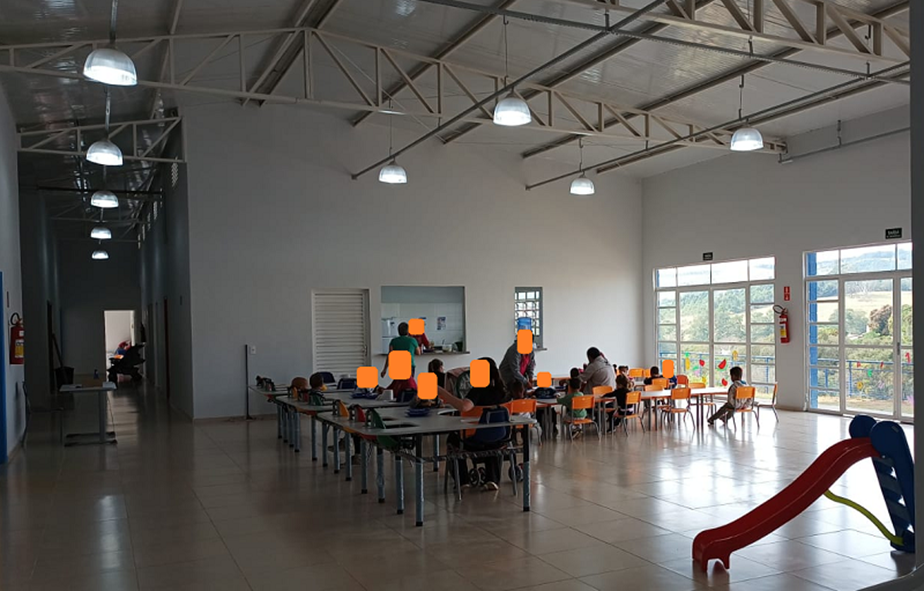 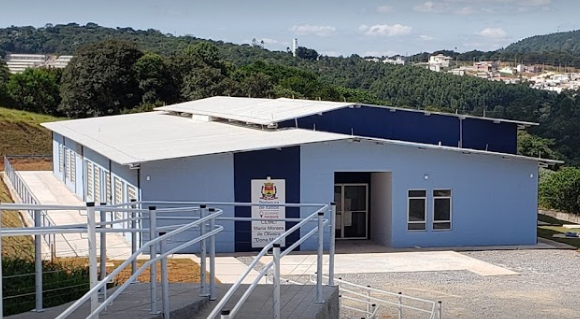 